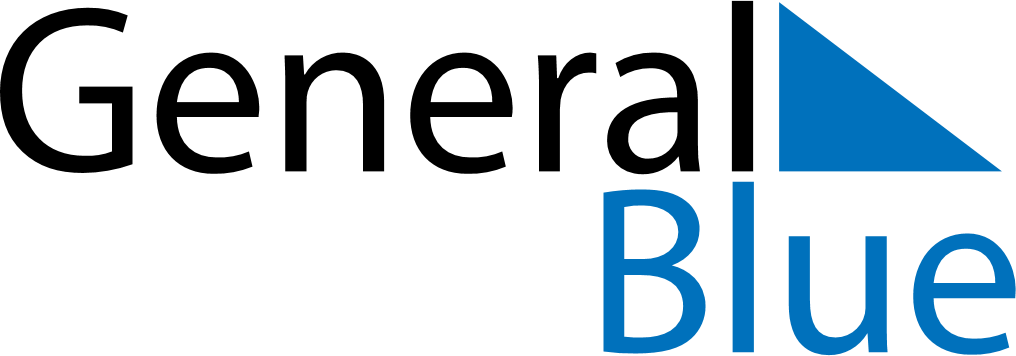 Weekly CalendarNovember 17, 2019 - November 23, 2019Weekly CalendarNovember 17, 2019 - November 23, 2019Weekly CalendarNovember 17, 2019 - November 23, 2019Weekly CalendarNovember 17, 2019 - November 23, 2019Weekly CalendarNovember 17, 2019 - November 23, 2019Weekly CalendarNovember 17, 2019 - November 23, 2019Weekly CalendarNovember 17, 2019 - November 23, 2019SundayNov 17SundayNov 17MondayNov 18TuesdayNov 19WednesdayNov 20ThursdayNov 21FridayNov 22SaturdayNov 235 AM6 AM7 AM8 AM9 AM10 AM11 AM12 PM1 PM2 PM3 PM4 PM5 PM6 PM7 PM8 PM9 PM10 PM